PORTARIA Nº 326/2023Data: 28 de dezembro de 2023Concede férias ao servidor Antonio Jocemar Pedroso da Silva.O Excelentíssimo Senhor Iago Mella, Presidente da Câmara Municipal de Sorriso, Estado de Mato Grosso, no uso das atribuições que lhe são conferidas por Lei e,Considerando o artigo 81 da Lei Complementar nº 140/2011;Considerando a Portaria 185/2023; eConsiderando solicitação do servidor.		RESOLVE:		Art. 1º - Conceder ao servidor Antonio Jocemar Pedroso da Silva, 10 (dez) dias de férias fracionadas, referente ao período aquisitivo de 27/01/2022 a 26/01/2023, inerentes a 2ª parcela, entre os dias 15/01/2024 e 24/01/2024.Art. 2º - Esta Portaria entra em vigor nesta data.Câmara Municipal de Sorriso, Estado de Mato Grosso, em 28 de dezembro de 2023.IAGO MELLAPresidenteREGISTRE-SE, PUBLIQUE-SE, CUMPRA-SE.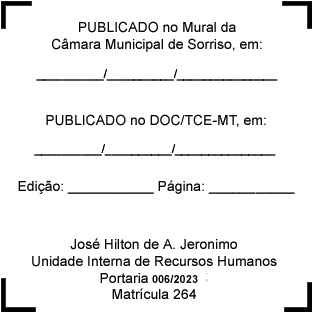 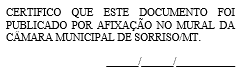 